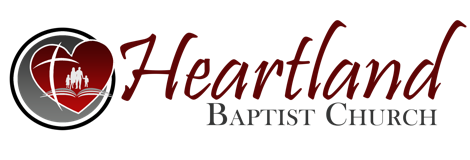 ANGELOLOGY The Study of Angels Pt 5 – John 1:51Previous Weeks …IV. THE ANGELIC RANKSThe SeraphimThrones, Dominions, Principalities, PowersThe WatchersSons of GodV. THE WORK OF ANGELS	A. Angels are Interested.B. Angels are there to Direct the Life and Ministry of BelieversC. Angels can Protect the Physical Life of BelieversThis Week …D. ANGELS ATTEND TO CHRIST IN HIS ___________ ___________:       1. After the Devil ____________ Him – Mt 4:11.        2. At _____________ – Lk 22:43.      3. At His _________ – Mt 26:53.        4. At the ________ _________ – Mt 28:1-7.        5. With Him at His second _________ – Mt 25:31; II Th 1:7,8; Jude 14. ANGELS ATTEND TO THE NEEDS OF ____________:  They come and cheer and strengthen God’s people – 1 Kgs 19:5-7; Acts 27:22,23; Heb 1:14.  F. THEY PROTECT AND __________ GOD’S PEOPLE:  Peter and the other Apostles were sprung from jail and those with Paul on the wrecked ship were saved.  Also – Gen 19:10,11,16; Dan 3:28; 6:22; Mt 18:10.G. ANGELS ____________ BELIEVERS TO HEAVEN: Lk 16:22. Their soul is _________ to be with the Lord.  “Absent from the body, present with the Lord!”    H. THEY WILL EXECUTE GOD’S ___________ UPON SIN:1. Divine judgments in the ___________:  Trumpets – Rev 8:1,2. Vials – Rev 16:1.  ____________ ___________ – Rev 18:1;2.  2. They will separate the ________ and the ________ in the Judgment of the Nations. Mt 13:39; 25:31,32.  3. They will bind ________ for a thousand years – Rev 20:1-3.4. They will cast the lost into the _______ ___ _______ – Rev 20:15 with Mt 13:41,42.  